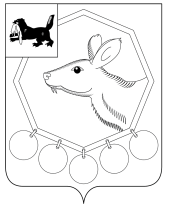 РОССИЙСКАЯ  ФЕДЕРАЦИЯИРКУТСКАЯ ОБЛАСТЬМУНИЦИПАЛЬНОЕ ОБРАЗОВАНИЕ «БАЯНДАЕВСКИЙ РАЙОН»РАСПОРЯЖЕНИЕ МЭРА от « 31 » декабря 2015 г. № 308                                                                                с. Баяндай          «Об утверждении Плана проведенияконтрольных мероприятий на I полугодие 2016г. внутренним муниципальным финансовым контролем администрации муниципального образования «Баяндаевский район»»          В соответствии с Постановлением от 25 февраля 2015г. № 44 «Об утверждении Порядка осуществления внутреннего муниципального финансового контроля МО «Баяндаевский район»»:1. Утвердить План контрольных мероприятий на I полугодие 2016г.2. Разместить настоящее распоряжение на официальном сайте МО «Баяндаевский район» в информационно-телекоммуникационной сети «Интернет».3. Контроль за исполнением настоящего распоряжения оставляю за собой.Мэр МО «Баяндаевский район»                                                                           А.П. Табинаев